Discussing the CO2 in Various Areas of the CampusLO, CHENG ENPENG, JIN RUEIYE, LIAN CINNew Taipei MunicipalHsin Tien Senior High SchoolTeacher: CHEN,  CHENG CHANGThe motivation for the studyDue to our natural science classes at school, we've come to understand that both humans and vehicles emit CO2. Therefore, we want to investigate the levels of CO2 in various schools to understand how different human activities affect carbon dioxide emissions, and to link this to the issue of global warming.Research Methods and MaterialsResearch methods:We selected six locations on campus for classification: points A, C, and E in the grassy areas; point B by the roadside; and points D and F in the outdoor sports field. Measurements were taken for CO2 concentration between 4:10 and 5:10. At each location, a CO2 detector was used to measure for five minutes. We then utilized our custom program to obtain data on the CO2 variations per second. Finally, we created charts to observe the differences between each location.Materials:arduino unoX-Lan DS-CO2-20 (CO2sensor)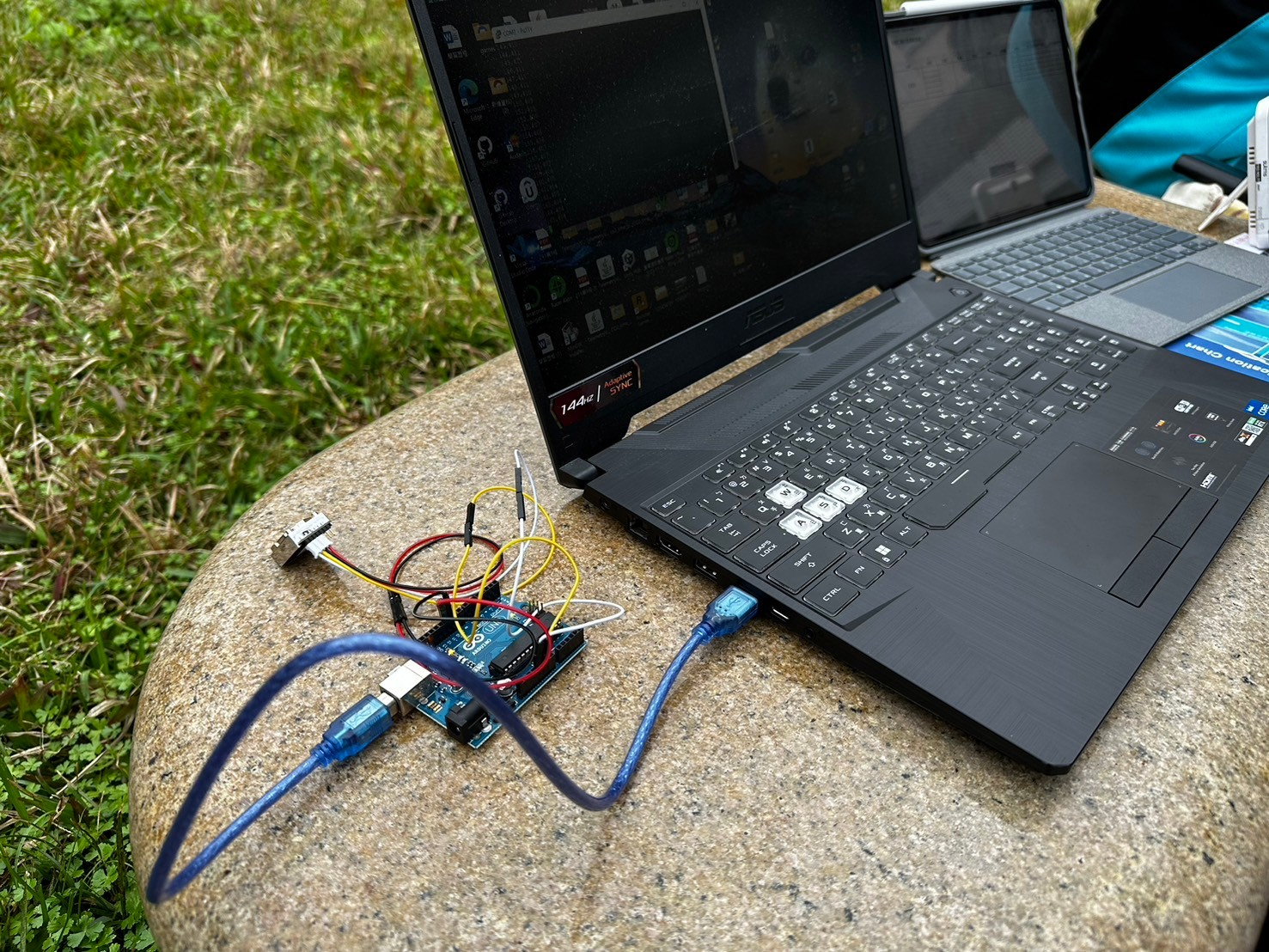 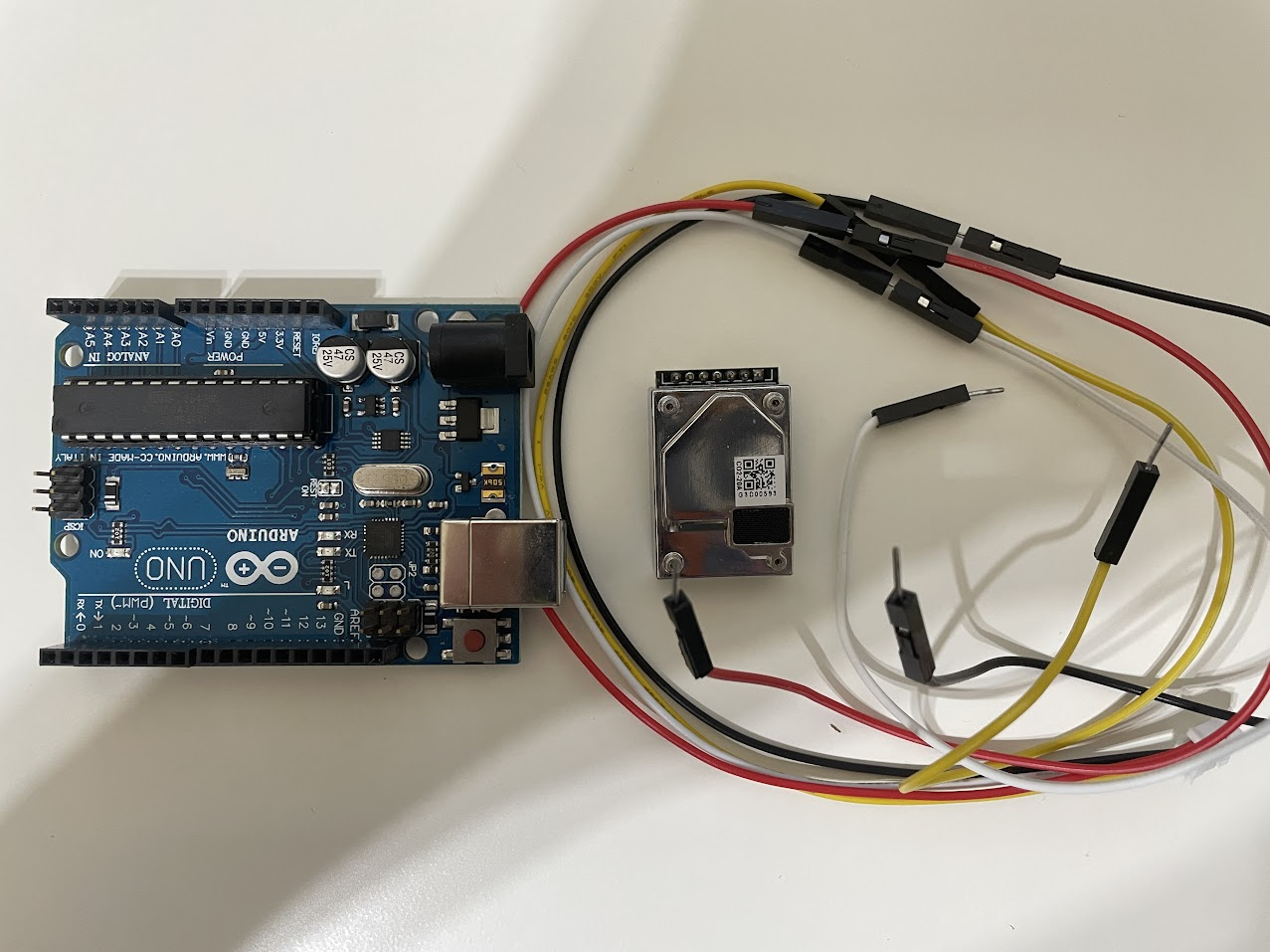 Program development:To achieve the goal of having the computer read data in terms of time versus carbon dioxide content, I continuously interacted with ChatGPT and modified the code. Finally, I used Putty to automatically convert the data read by the computer into CSV format for output.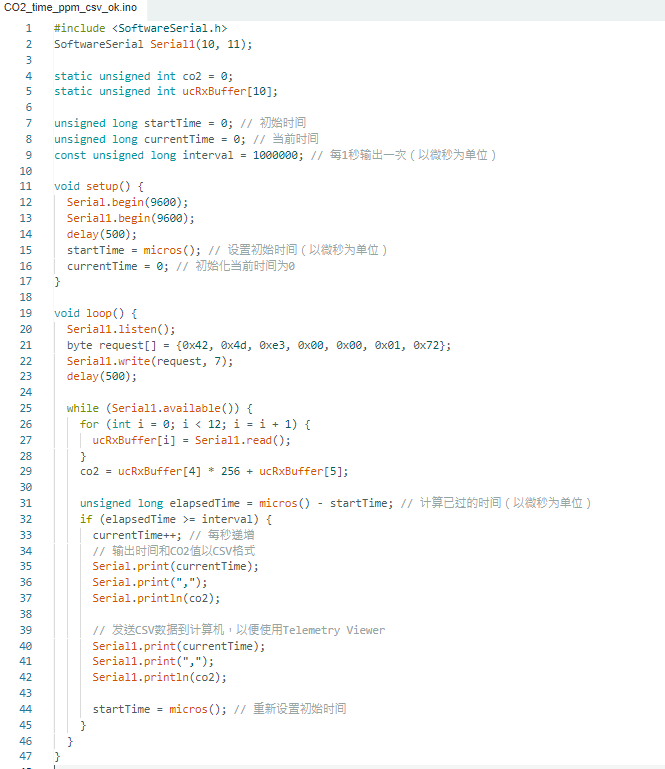 Program:Arduino IDEPuttyResearch Question and HypothesisWe hypothesize that the CO2 levels are highest at point B, followed by points D and F, while the lowest levels are observed at points A, C, and E. This is because point B experiences heavy traffic flow, points D and F have 20 to 30 individuals engaging in physical activity, whereas points A, C, and E are generally devoid of people.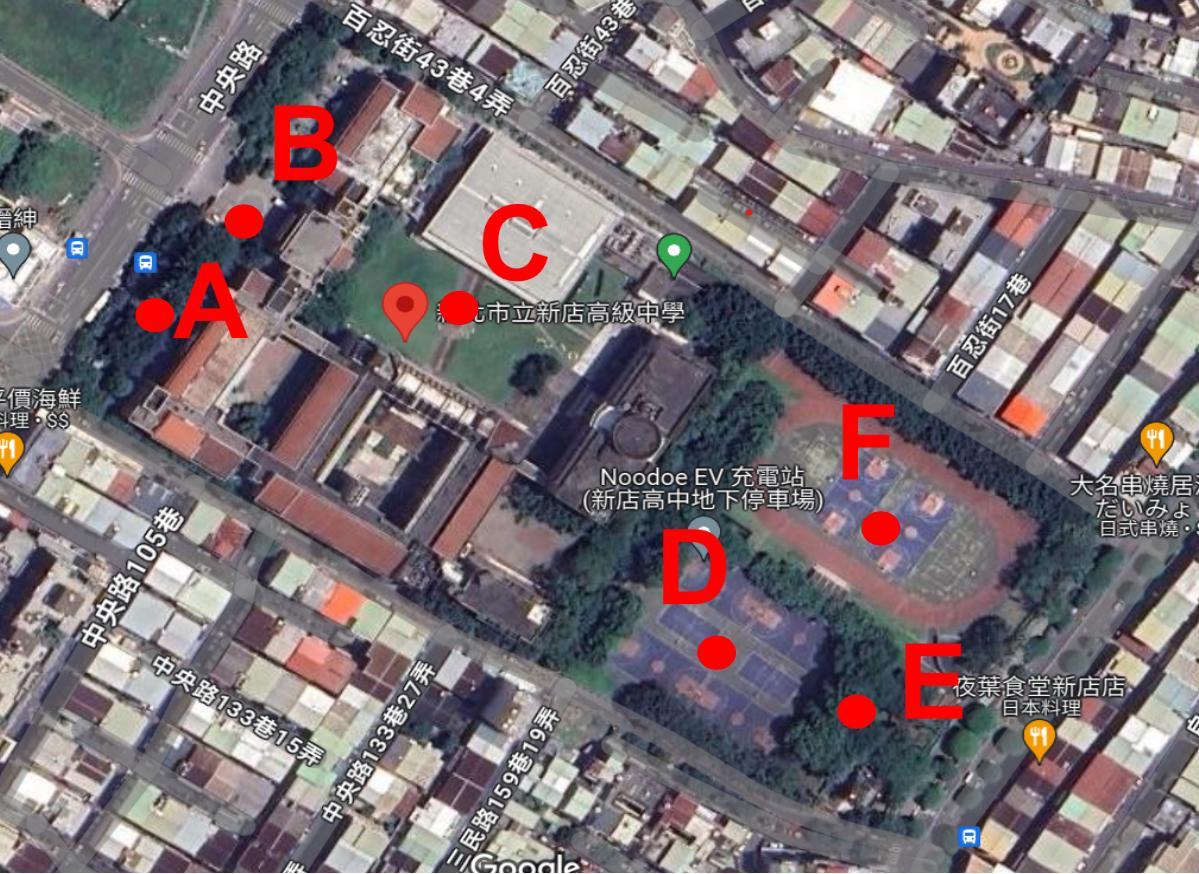 Figure 1: Observation site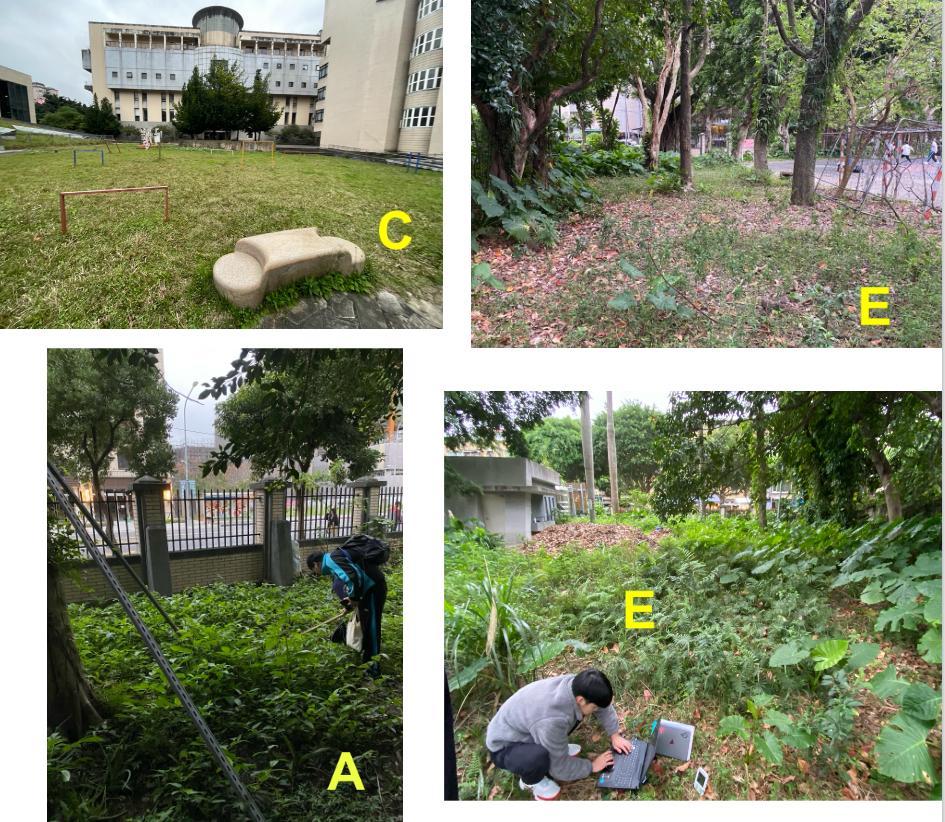 Grassy areas: Points A, C, ENumber of individuals:A- 4	C- 4	E- 4Humidity:70 %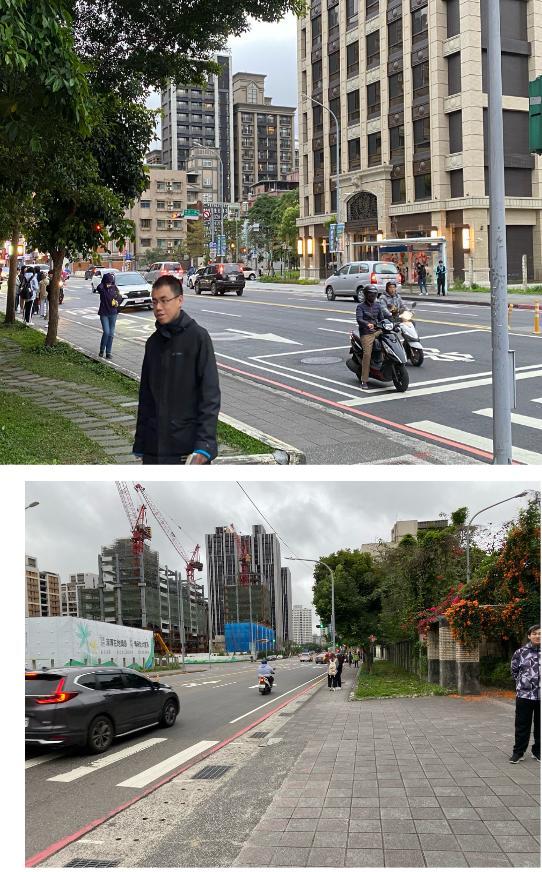 Roadside:Point BNumber of individuals: 	about 50 peoleHumidity:70 %Outdoor sport field: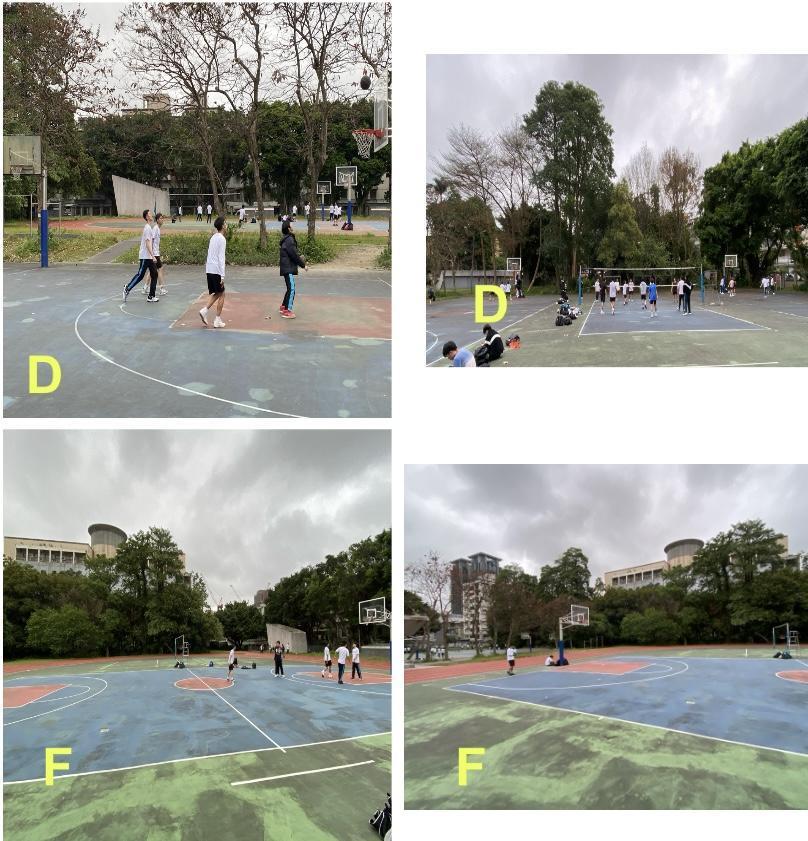 Points D, FNumber of individuals: D-57	 F-27Humidity:70 %ResultsThrough observation of the chart, it is noticed that the CO2 content does not remain constant over time but rather fluctuates. The trend for B_CO2(ppm) starts from a high point and gradually decreases but ultimately remains at a higher level. F_CO2(ppm) and D_CO2(ppm) are initially higher than points A, C, and E, but subsequently stabilize. The trends for A_CO2(ppm), C_CO2(ppm), and E_CO2(ppm) are relatively stable, showing slight fluctuations but overall minor changes. Although initially differing in CO2 content, all levels show a decreasing trend over time, stabilizing around 150 seconds.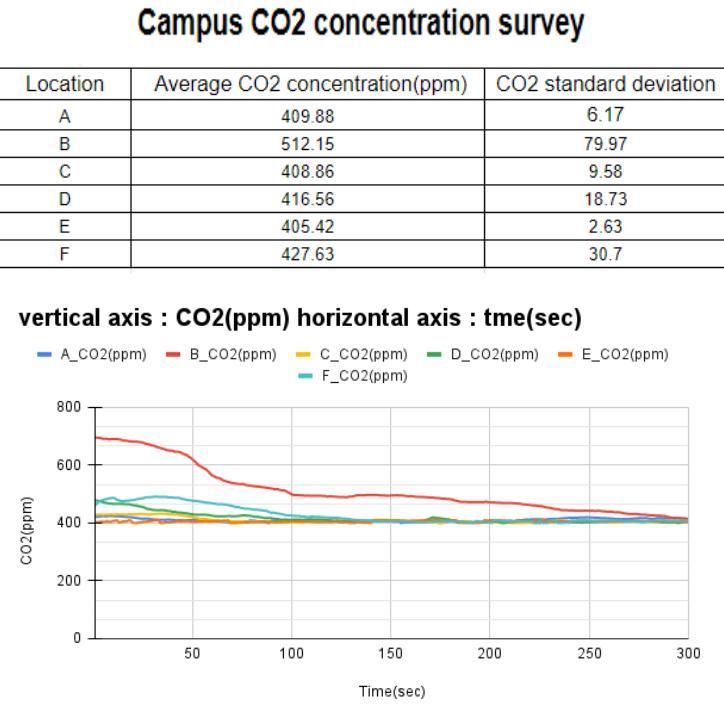 Discussion -Disparities in CO2 Concentration Across LocationsIn human populations, factors influencing CO2 concentration may include humidity, environmental temperature, and animal and plant activities. This time, we focus on studying animal and plant activities. Among these factors, we found that the areas with the highest number of automobiles emit the largest initial amounts of CO2. According to the U.S. Environmental Protection Agency, passenger cars emit approximately 400 grams of CO2 per mile on average, with a typical passenger vehicle emitting around 4.6 metric tons of CO2 per year. Additionally, these vehicles also emit carbon monoxide (CO), hydrocarbons (HC), nitrogen oxides (NOx), among other pollutants, all of which are significant contributors to environmental pollution.Towards the end of the experiment, as time increases, the atmospheric CO2 decreases. This reduction can be attributed to atmospheric dispersion.Discussion - The Impact of CO2 on EarthIn recent decades, rapid population growth and industrial development have led to a significant increase in the use of fossil fuels such as coal, oil, and natural gas (as depicted in Figure 2), resulting in the production of CO2 levels far exceeding those naturally occurring in the past. Additionally, deforestation and the destruction of vegetation, particularly in tropical rainforests, have reduced the opportunity for CO2 to be converted into oxygen through plant photosynthesis. Because CO2 is a greenhouse gas, it contributes to trapping infrared radiation near the Earth's surface, leading to rising temperatures, increased melting of polar ice caps, and rising sea levels, thereby posing threats to vulnerable island nations.In response to these challenges, many countries are aiming to achieve net-zero carbon emissions by 2050. To incentivize emission reduction efforts, policies such as an excess emissions premium have been designed to protect the Earth's habitable environment.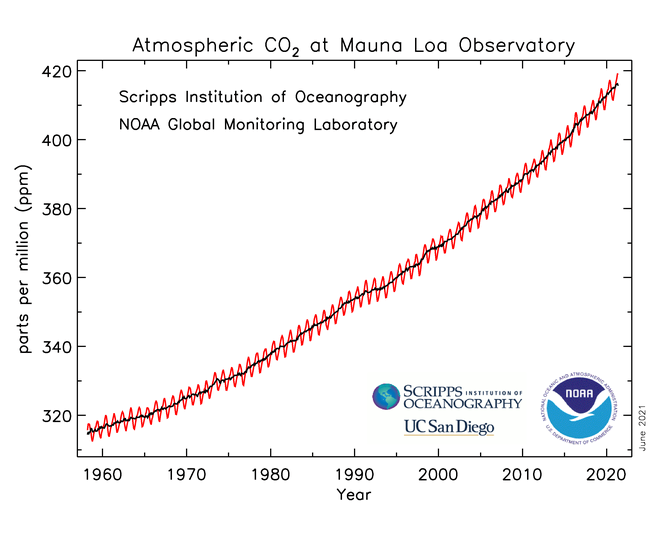 Figure 2: Changes in CO2 Concentration Over Time (Years)ConclusionHuman activities impact the carbon dioxide emissions in this region. Due to air circulation, the concentration of carbon dioxide does not vary significantly over long periods.In recent years, there has been a notable increase in carbon dioxide concentration, indicating that carbon dioxide has become a pressing issue in global warming. Many countries have begun implementing strategies to achieve net-zero carbon emissions by 2050, including energy transition and an excess emissions premium.Reference materialsEnvironmental Information Center https://e-info.org.tw/Yongjun Green Energy Corporation https://reurl.cc/2zAg6mSci-Tech Vista https://reurl.cc/E4NzgaU.S. Environmental Protection Agency https://reurl.cc/lgbdNEEuropean Commission Climate Action https://reurl.cc/2zAgla